TOWN OF SHELBURNE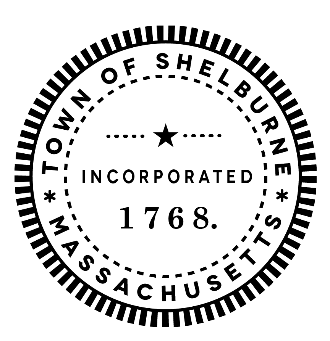 COMMONWEALTH OF MASSACHUSETTSBoard of HealthDate:		July 20, 2020			Time: 9:30 a.m.Location:		VIA Zoom Meeting Link: https://us02web.zoom.us/j/86027984505			Teleconference:  929-205-6099     Meeting ID:  860-2798-4505Agenda Open MeetingMinutesCoronavirus-COVID-19 UpdateHealth Agent UpdatesCPHS Representative Tick Information for WebsiteUnforeseen Business (within the past 48 hours)Upcoming MeetingsAdjourn MeetingBoard of HealthRon Kelter, ChairThe listing of matters are those reasonably anticipated by the Chair which may be discussed at the meeting.  Not all items listed may in fact be discussed, and other items not listed may also be brought up for discussion to the extent permitted by law.